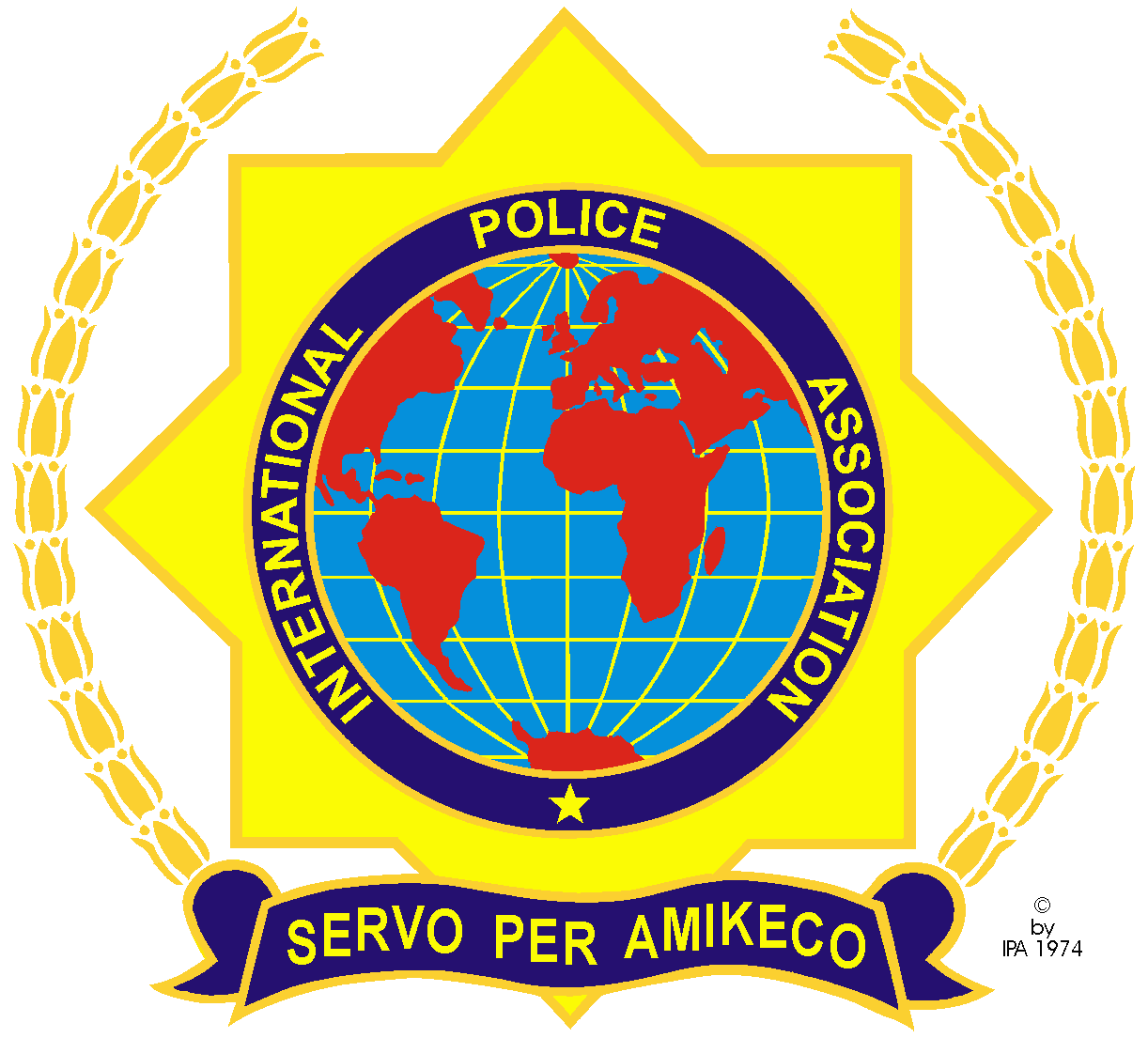 					PARAIŠKA (2020)Nuotraukas ir paraišką siųsti:  rimofoto@gmail.comParaiškos teikiamos atskirai kiekvienai – A ir B kategorijai.Paraiškų ir nuotraukų pateikimo terminas – iki 2020 m. balandžio 10 d. Pateikdamas šias nuotraukas aš ir visi nuotraukose vaizduojami asmenys sutinkame, jog TPA naudotų šio konkurso nuotraukas TPA leidiniuose, TPA interneto svetainėse ir socialinėje žiniasklaidoje.